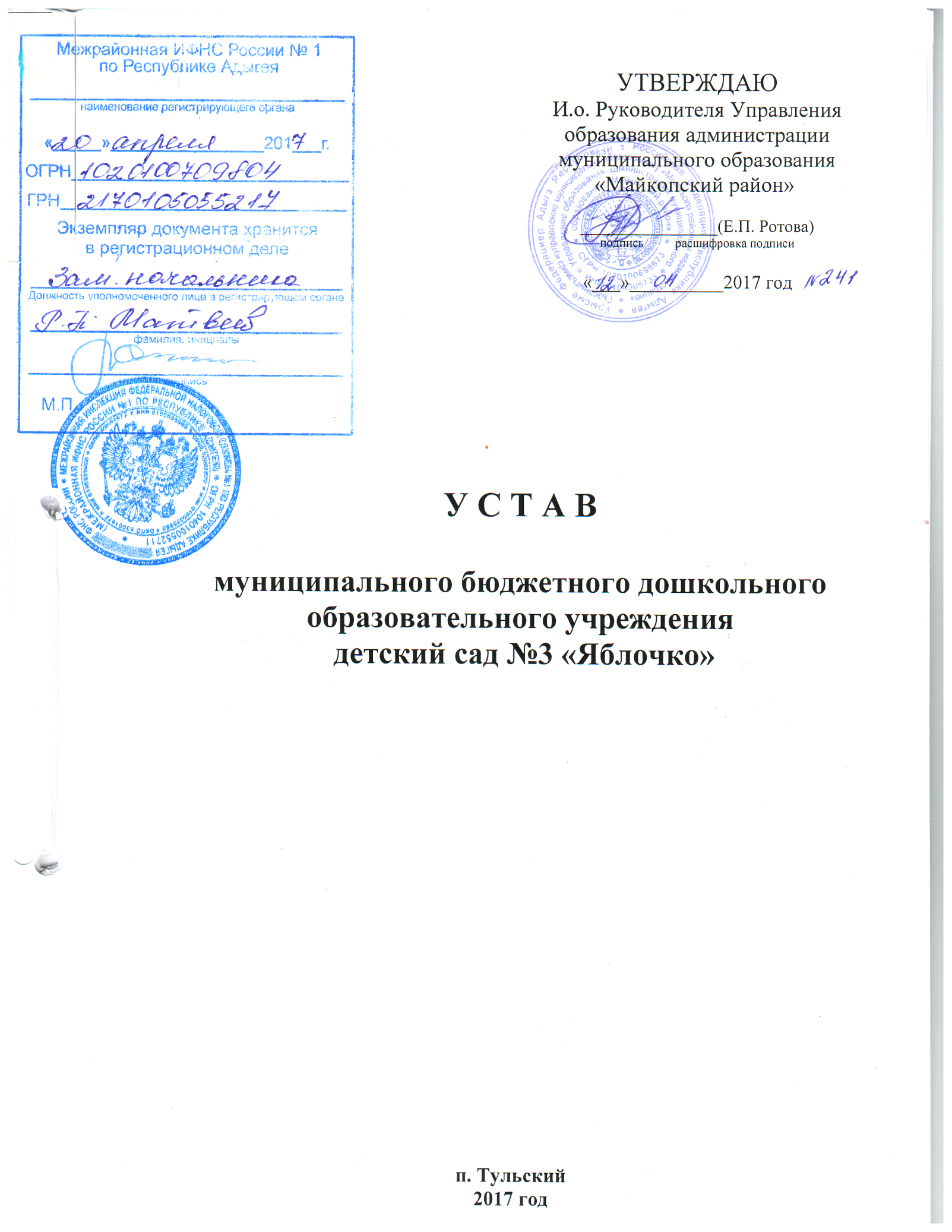  ОБЩИЕ ПОЛОЖЕНИЯ1.1. Муниципальное бюджетное дошкольное образовательное учреждение  детский сад № 3 «Яблочко», в дальнейшем именуемое Учреждение, создано на основании постановления администрации муниципального образования «Майкопский район» 22.05.2000г. № 257  «О внесении изменений в Устав образовательных учреждений Майкопского района».Полное наименование Учреждения – Муниципальное бюджетное дошкольное образовательное учреждение детский сад № 3 «Яблочко».Сокращенное наименование Учреждения: МБДОУ № 3 «Яблочко». Сокращенное наименование может использоваться наряду с полным наименованием в символике и документах ДОУ.Организационно-правовая форма ДОУ: муниципальное бюджетное ДОУ.Тип образовательной организации: дошкольная образовательная организация.          1.2. ДОУ расположено по адресу: Республика Адыгея, Майкопский район, п. Тульский, ул. Крупской , 31 А.     1.3. Учредителем ДОУ и собственником ее имущества является муниципальное образование «Майкопский район».      Юридический адрес Учредителя: 385730, Республика Адыгея, Майкопский район, п. Тульский, ул. Советская, 42.Функции и полномочия учредителя ДОУ от имени муниципального образования «Майкопский район» исполняет Управление образования Администрации муниципального образования «Майкопский район» (далее — Учредитель).Юридический адрес Учредителя: 385730, Республика Адыгея, Майкопский район,  п. Тульский, ул. Советская, 44.     Функции и полномочия собственника имущества ДОУ от имени муниципального образования «Майкопский район» исполняет  Комитет имущественных отношений Администрации муниципального образования «Майкопский район» (далее — Собственник). 1.4.  ДОУ в своей деятельности руководствуется Конституцией РФ, Федеральным законом «Об образовании в Российской Федерации», иными федеральными законами, нормативными правовыми актами Президента РФ, Правительства РФ, иных федеральных и региональных органов исполнительной власти и настоящим Уставом.1.5. ДОУ является юридическим лицом с момента ее государственной регистрации,  имеет право открывать счета в рублях в кредитных организациях и (или) лицевые счета в территориальных органах Федерального казначейства, открытие и ведение которых осуществляется в порядке, установленном Федеральным казначейством; ДОУ имеет самостоятельный баланс, печать со своим полным наименованием и изображением Государственного герба РФ.     1.6. ДОУ является юридическим лицом, владеет и пользуется обособленным имуществом, переданным ему на праве оперативного управления, отвечает по своим обязательствам, находящимися в его  распоряжении денежными средствами. Имеет самостоятельный баланс и лицевой счет, круглую и другие печати, штампы и бланки со своим наименованием на русском языке, собственную эмблему и другие средства индивидуализации.           1.7. ДОУ  вправе от своего имени открывать лицевой счет в органах казначейства, заключать договоры, приобретать имущественные и личные неимущественные права и отвечает по своим обязательствам в соответствии с действующим законодательством, выступает истцом и ответчиком в суде.           1.8.	Права юридического лица у ДОУ в части ведения  финансово-хозяйственной деятельности, предусмотренные настоящим Уставом и направленные на осуществление образовательного процесса, возникают с момента государственной регистрации.           1.9.	ДОУ вправе пройти независимую оценку качества образования в целях определения соответствия предоставляемого образования потребностям физических и юридических лиц, в интересах которых осуществляется образовательная деятельность.                   1.10. ДОУ реализует образовательные программы дошкольного образования направленные на разностороннее развитие детей дошкольного возраста с учетом их возрастных и индивидуальных особенностей, в том числе достижение детьми дошкольного возраста уровня развития, необходимого и достаточного для успешного освоения ими образовательных программ начального общего образования, на основе индивидуального подхода к детям дошкольного возраста и специфичных для детей дошкольного возраста видов деятельности. Освоение образовательных программ дошкольного образования не сопровождается проведением промежуточных аттестаций и итоговой аттестации обучающихся.           1.11.   ДОУ осуществляет следующие виды деятельности:реализация основной общеобразовательной программы – образовательной программы дошкольного образования;реализация дополнительных образовательных программ;присмотр, уход за воспитанниками.   1.12. ДОУ осуществляет в соответствии с муниципальными заданиями и обязательствами перед страховщиком по обязательному социальному страхованию деятельность, связанную с выполнением работ, оказанием услуг, относящихся к ее основным видам деятельности в сфере образования.         1.13. ДОУ вправе входить в союзы и иные объединения с участием юридических лиц по предварительному согласованию с Учредителем.     1.14. В ДОУ создание и деятельность политических партий, религиозных организаций (объединений) не допускаются. В Учреждении образование носит светский характер.        1.15. ДОУ в целях выполнения стоящих перед ней задач имеет право устанавливать прямые связи с предприятиями, учреждениями и организациями, в том числе иностранными.         1.16.	ДОУ  может создавать филиалы и структурные подразделения, вступать в педагогические, научные ассоциации и объединения, в том числе и международные, принимать участие в олимпиадах, конференциях, семинарах и иных формах сотрудничества.II. Предмет, цели и задачи, виды деятельности      2.1. Предметом деятельности ДОУ является реализация конституционного права граждан Российской Федерации на получение общедоступного и бесплатного дошкольного образования в интересах человека, семьи, общества и государства; обеспечение охраны и укрепления здоровья и создание благоприятных условий для разностороннего развития личности, в том числе возможности удовлетворения потребности воспитанников в самообразовании и получении дополнительного образования.2.2. Целями деятельности ДОУ является реализация:основных общеобразовательных программ дошкольного образования;дополнительных общеразвивающих программ;2.3. Право осуществления образовательной деятельности возникает у ДОУ с момента получения соответствующей лицензии.2.4. Основными видами деятельности ДОУ является реализация:основных общеобразовательных программ дошкольного образования дошкольное образование (предшествующее начальному общему образованию);дополнительное образование детей;присмотр и уход за детьми.2.5. ДОУ вправе сверх установленного муниципального (государственного) задания выполнять работы, оказывать услуги, относящиеся к ее основным видам деятельности для граждан и юридических лиц за плату и на одинаковых при оказании одних и тех же услуг условиях. Порядок определения указанной платы устанавливается соответствующим органом, осуществляющим функции и полномочия учредителя, если иное не предусмотрено федеральными законами.2.6. ДОУ вправе осуществлять, в том числе и за счет средств физических и юридических лиц, следующие виды деятельности, не являющиеся основными:      -            группа  подготовки  детей к школе;-            создание групп по адаптации детей к условиям школьной жизни (до поступления в школу, для  детей  не посещающих дошкольное образовательное ДОУ). 2.7.Задачи ДОУ:  - формирование личности воспитанников, развитие их индивидуальных способностей, положительной мотивации и умений в учебной деятельности (овладение счетом, основными навыками учебной деятельности, элементами теоретического мышления, простейшими навыками самоконтроля, культурой поведения и речи, основами личной гигиены и здорового образа жизни). - становление и формирование личности воспитанников (формирование нравственных убеждений, эстетического вкуса и здорового образа жизни, высокой культуры межличностного и межэтнического общения, навыками умственного и физического труда, развитие склонностей, интересов, способности к социальному самоопределению).   - дальнейшее становление и формирование личности обучающегося, развитие интереса к познанию и творческих способностей обучающегося, подготовку учащегося к жизни в обществе, самостоятельному жизненному выбору, продолжению образования и началу образовательной деятельности.        2.8. Для осуществления  видов деятельности, перечень которых определяется законом, необходимо наличие специальных разрешений (лицензий). Право ДОУ осуществлять виды деятельность, подлежащую лицензированию, возникает с момента получения соответствующей лицензии.    2.9. Компетенция и ответственность ДОУ определяются в соответствии с законодательством  и нормативными правовыми актами в сфере образования.         2.10. ДОУ  вправе вести консультационную, просветительскую деятельность, деятельность в сфере охраны здоровья.    2.11. ДОУ  обязано осуществлять свою деятельность в соответствии с законодательством об образовании, в том числе:- обеспечивать реализацию в полном объеме общеобразовательных программ дошкольного образования, соответствие применяемых форм, средств, методов обучения и воспитания возрастным, психофизическим особенностям, склонностям, способностям, интересам и потребностям воспитанников;- соблюдать права и свободы воспитанников, родителей (законных представителей), работников ДОУ.   2.12. ДОУ  несет ответственность в установленном законодательством Российской Федерации порядке за невыполнение или ненадлежащее выполнение функций, отнесенных к его компетенции, за реализацию не в полном объеме основных образовательных программ, качество образования своих выпускников, а также за жизнь и здоровье воспитанников и работников.    2.13. За нарушение или незаконное ограничение права на образование и предусмотренных законодательством об образовании прав и свобод воспитанников, родителей (законных представителей), нарушение требований к организации и осуществлению образовательной деятельности должностные лица ДОУ несут административную ответственность в соответствии с Кодексом Российской Федерации об административных правонарушениях.  2.14. На ДОУ возложены текущие обязанности по охране здоровья воспитанников в соответствии с действующим законодательством в сфере образования. Для воспитанников, нуждающихся в длительном лечении, детей-инвалидов, которые по состоянию здоровья не могут посещать ДОУ, обучение по образовательным программам дошкольного образования организуется на дому. Основанием для организации обучения на дому являются заключение медицинской организации и в письменной форме обращение родителей (законных представителей). Содержание образования и условия организации обучения и воспитания детей с ограниченными возможностями здоровья определяются в соответствии с индивидуальной программой реабилитации инвалида.      2.15. ДОУ формирует открытые и общедоступные информационные ресурсы, содержащие информацию о его деятельности, и обеспечивает доступ к таким ресурсам посредством размещения их в информационно-телекоммуникационных сетях, в том числе на официальном сайте ДОУ в сети "Интернет" в соответствии со статьей 29 Закона «Об образовании в Российской Федерации» и с нормативными локальными актами ДОУ.   2.16. Психолого-педагогическая и социальная помощь оказываются детям, испытывающим трудности в освоении основных образовательных программ, развитии и социальной адаптации, педагогом-психологом, социальным педагогом, учителем-логопедом. Психологическая служба ДОУ осуществляет психолого-педагогическое сопровождение реализации основных общеобразовательных программ, помощь при выборе оптимальных методов обучения и воспитания воспитанников, испытывающих трудности в освоении  программ.       2.17. Для реализации целей ДОУ имеет право: -устанавливать, в лице заведующей, заработную плату работникам, в том числе надбавки  и доплаты к должностным окладам, порядок и размер их стимулирования в пределах средств, направляемых на оплату труда, а также штатного расписания ДОУ и в соответствии с положением об оплате труда и материальном стимулировании педагогических работников;  - реализовывать дополнительные образовательные программы и оказывать населению, предприятиям, ДОУм и организациям дополнительные платные и бесплатные образовательные услуги (обучение по дополнительным образовательным программам, преподавание специальных курсов и циклов дисциплин, репетиторство, занятия с воспитанниками углубленным изучением предметов и другие услуги), не предусмотренные соответствующими образовательными программами и федеральными государственными образовательными стандартами;   - заключать договоры о совместной деятельности с другими ДОУми в целях реализации научно-исследовательской, образовательной и иной деятельности, соответствующей основным задачам ДОУ;- привлекать дополнительные финансовые источники, средства за счет предоставления платных образовательных услуг, добровольных пожертвований и целевых взносов физических и (или) юридических лиц, в том числе иностранных граждан;- арендовать и сдавать в аренду имущество в порядке, установленном законодательством Российской Федерации;- осуществлять приносящую доход деятельность в порядке, установленном законодательством Российской Федерации;- заниматься научно-исследовательской и издательской деятельностью.       2.18. Деятельность ДОУ регламентируется нормативными правовыми актами, настоящим Уставом и принимаемыми в соответствии с ним иными локальными нормативными актами. III.Порядок управления ДОУ.   3.1. Единоличным исполнительным органом ДОУ является директор, к компетенции которого относится осуществление текущего руководства ее деятельностью, в том числе:организация осуществления в соответствии с требованиями нормативных правовых актов образовательной и иной деятельности ДОУ; организация обеспечения прав участников образовательного процесса в Учреждении;организация разработки и принятие локальных нормативных актов, индивидуальных распорядительных актов;организация и контроль работы административно-управленческого аппарата;установление штатного расписания; прием на работу работников, заключение и расторжение с ними трудовых договоров, распределение должностных обязанностей, создание условий и организация дополнительного профессионального образования работников;приостановления выполнения решений коллегиальных органов управления или наложения вето на их решения, противоречащие законодательству, уставу и иным локальным нормативным актам;решение иных вопросов, которые не составляют исключительную компетенцию коллегиальных органов управления ДОУ, определенную настоящим Уставом.     Руководитель принимает решения самостоятельно, если иное не установлено настоящей главой, и выступает от имени ДОУ без доверенности.     3.2. Руководитель ДОУ в соответствии с законодательством Российской Федерации, законодательством Республики Адыгея, уставом ДОУ назначается Учредителем образовательного ДОУ и заключается срочный трудовой договор.     3.3. Кандидаты на должность руководителя ДОУ должны иметь высшее образование и соответствовать квалификационным требованиям, указанным в квалификационных справочниках, по соответствующим должностям руководителей образовательных организаций.      3.4.  Запрещается занятие должности руководителя ДОУ лицами, которые не допускаются к педагогической деятельности по основаниям, установленным законодательством.     3.5.   Должностные обязанности руководителя ДОУ, филиала ДОУ не могут исполняться по совместительству.    3.6. Права и обязанности руководителя ДОУ, его компетенция в области управления определяются в соответствии с законодательством об образовании и настоящим уставом ДОУ.  3.7. Руководителю ДОУ предоставляются в порядке, установленном Правительством Российской Федерации, права, социальные гарантии и меры социальной поддержки, предусмотренные для педагогических работников.     3.8. Руководитель ДОУ несет ответственность за руководство образовательной, воспитательной работой и организационно-хозяйственной деятельностью ДОУ.     3.9.  Запрещается занятие должности руководителя ДОУ лицами, которые не допускаются к педагогической деятельности по основаниям, установленным трудовым законодательством.    3.10. Кандидаты на должность руководителя ДОУ и действующий руководитель проходят обязательную аттестацию. Порядок и сроки проведения аттестации устанавливаются Учредителем.  3.11. Назначение на вакантную должность руководителя ДОУ может осуществляться на конкурсной основе,      3.12.  При отсутствии руководителя ДОУ (отпуск, болезнь, командировка и д.т.) обязанности  исполняет заместитель руководителя.   3.13. При наличии у ДОУ просроченной кредиторской задолженности, превышающей предельно допустимые значения, установленные администрацией муниципального образования «Майкопский район», трудовой договор с руководителем ДОУ расторгается по инициативе работодателя в соответствии с Трудовым кодексом Российской Федерации.      3.14. Коллегиальными органами управления ДОУ являются:- общее собрание трудового коллектива ДОУ (далее Общее собрание);- педагогический Совет ДОУ (далее - Педагогический Совет);     3.15. Коллегиальные органы управления создаются и действуют в соответствии с Положением об этих органах, разрабатываемых и утверждаемых в установленном настоящим Уставом порядке.     3.16.	 Общее собрание работников ДОУ является постоянно действующим высшим органом коллегиального управление (далее-Собрание). Формируется  из работников, работающих в ДОУ по основному месту работы.   Общее собрание работников действует бессрочно. Собрание созывается по мере надобности, но не реже одного раза в год. Собрание созывается по мере надобности, но не реже одного раза в год. Инициатором созыва Собрания может быть учредитель, директор, профессиональный союз или не менее одной трети работников.    Ведение Собрания осуществляет руководитель. Руководитель вправе привлекать к участию в Собрании любых юридических и (или) физических лиц.   Заседание Собрания правомочно, если на нем присутствует более половины работников ДОУ.  Решения Собрания принимаются открытым голосованием простым большинством голосов, присутствующих на заседании. В случае равенства голосов решающим является голос директора. В случае если руководитель не согласен с решением Собрания, он выносит вопрос на рассмотрение учредителя.    Решение Собрания по вопросам его исключительной компетенции принимается 2/3 голосов его членов, присутствующих на заседании. Решения Собрания, принятые в пределах его полномочий, являются обязательными для всех участников образовательных отношений.  Протоколы Собрания в соответствии с инструкцией по делопроизводству в Учреждение ведет секретарь Собрания, избираемый из числа присутствующих на заседании открытым голосованием простым большинством голосов.    Протоколы хранятся в составе отдельного дела в канцелярии ДОУ.    Ответственность за делопроизводство возлагается на руководителя.     К компетенции Собрания относятся: - определяет основные направления деятельности ДОУ, перспективы ее развития, - дает рекомендации по вопросам изменения Устава ДОУ, ликвидации и реорганизации ДОУ, - принимает коллективный договор, правила внутреннего трудового распорядка ДОУ, - принимает локальные акты, регулирующие трудовые отношения с работниками ДОУ, включая инструкции по охране труда, положение о комиссии по охране труда,- принимает следующие локальные акты: положение о педагогическом совете, правила оказания платных образовательных услуг, положение о мерах поощрения работников и обучающихся ДОУ, - дает свои рекомендации по плану финансово-хозяйственной деятельности ДОУ, заслушивает отчет Директора ДОУ о его исполнении, - принимает положение о социальной поддержке работников ДОУ и решения о социальной поддержке работников ДОУ, - определяет критерии и показатели эффективности деятельности работников, входящих в положение об оплате труда и стимулировании работников, - избирает представителей работников в органы и комиссии ДОУ,- рассматривает иные вопросы деятельности ДОУ, принятые Общим собранием к своему рассмотрению либо вынесенные на его рассмотрение руководителем ДОУ. - избирает представителей работников в комиссию по трудовым спорам ДОУ, - обсуждает вопросы состояния трудовой дисциплины в Школе, дает рекомендации по ее укреплению,- содействует созданию оптимальных условий для организации труда и профессионального совершенствования работников,            - осуществляет контроль за выполнением принятых решений.    3.17. Педагогический совет ДОУ является постоянно действующим органом коллегиального управления, осуществляющим общее руководство образовательным процессом.  В его состав входят все педагогические работники, работающие в ДОУ на основании трудового договора по основному месту работы. К своей деятельности педагогический совет может привлекать любых юридических и физических лиц.     Заседания педагогического совета проводятся не реже одного раза в четверть (триместр).     Решение педагогического совета является правомочным, если на его заседании присутствуют более половины его членов. Решения на заседаниях педагогического совета принимаются простым большинством голосов его членов, присутствующих на заседании. В случае равенства голосов решающим является голос руководитель ДОУ. В случае если руководитель не согласен с решением педагогического совета, он выносит вопрос на рассмотрение учредителя.   Решения педагогического совета, принятые в пределах его полномочий и введенные в действие приказом руководитель, являются обязательными для всех участников образовательных отношений.  Председателем педагогического совета является руководитель (лицо, исполняющее его обязанности),  который выполняет функции по организации работы совета, и ведет заседания, а также обязан приостановить выполнение решений совета или наложить вето на решения, противоречие действующему законодательству, нормативным документам, настоящему уставу и иным локальным нормативным актам. Порядок деятельности педагогического совета определяется Положением о педагогическом совете.       К компетенции педагогического совета относятся:           - реализация государственной политики по вопросам образования;- совершенствование организации образовательного процесса ДОУ, - разработка и утверждение образовательных программ ДОУ, - принятие решений о ведении платной образовательной деятельности по конкретным образовательным программам, - определение основных направлений развития ДОУ, повышения качества и эффективности образовательного процесса, - принятие решений о создании кружков и др., - принятие решений о награждении воспитанников, - принятие решений о распределении стимулирующей части выплат в рамках положения об оплате труда ДОУ, - вовлечение родителей (законных представителей) в образовательный процесс.- дача рекомендаций руководителю ДОУ по вопросам, связанным с ведением образовательной деятельности ДОУ, - внедрение в практику работы ДОУ достижений педагогической науки и передового педагогического опыта, - осуществление взаимодействия с родителями (законными представителями) обучающихся по вопросам организации образовательного процесса,      - поддержка общественных инициатив по совершенствованию обучения и воспитания воспитанников.- установление требований к одежде обучающихся совместно с советом родителей и советом воспитанников;- организация научно-методической работы, в том числе организация и проведение научных и методических конференций, семинаров;- разработка и принятия локальных актов ДОУ, регламентирующих образовательный процесс;- контроль за реализацией своих решений. IV.Образовательная деятельность.4.1. ДОУ реализует основные общеобразовательные программы дошкольного образования;4.1.1. Образовательные программы дошкольного образования являются преемственными.4.1.2. Дошкольное образование направлено на формирование общей культуры, развитие физических, интеллектуальных, нравственных, эстетических и личностных качеств, формирование предпосылок учебной деятельности, сохранение и укрепление здоровья детей дошкольного возраста.4.1.3.  Образовательные программы дошкольного образования направлены на разностороннее развитие детей дошкольного возраста с учетом их возрастных и индивидуальных особенностей, в том числе достижение детьми дошкольного возраста уровня развития, необходимого и достаточного для успешного освоения ими образовательных программ начального общего образования, на основе индивидуального подхода к детям дошкольного возраста и специфичных для детей дошкольного возраста видов деятельности.4.1.4. ДОУ при реализации образовательных программ дошкольного образования осуществляет присмотр и уход за детьми.4.1.5. Размер и порядок оплаты законных представителей воспитанников за присмотр и уход за ребенком устанавливается учредителем.4.1.6. За присмотр и уход за детьми-инвалидами, детьми-сиротами и детьми, оставшимися без попечения родителей, а также за детьми с туберкулезной интоксикацией родительская плата не взимается.4.1.7. Организация индивидуального отбора при приеме либо переводе в Школу для получения основного общего и среднего общего образования с углубленным изучением отдельных учебных предметов или для профильного обучения допускается в случаях и в порядке, которые предусмотрены законодательством субъекта РФ.4.1.8. Организация  конкурса или индивидуального отбора при приеме либо переводе воспитанников для получения общего образования по образовательным программам основного общего и среднего общего образования, интегрированным с дополнительными предпрофессиональными образовательными программами в области физической культуры и спорта осуществляется на основании оценки способностей к занятию отдельным видом искусства или спорта, а также при отсутствии противопоказаний к занятию соответствующим видом спорта.4.2. ДОУ реализует  дополнительные общеобразовательные программы  согласно   Основной  общеобразовательной программы  дошкольного образования ДОУ.4.2.1. Дополнительное образование детей направлено на формирование и развитие творческих способностей детей, удовлетворение их индивидуальных потребностей в интеллектуальном, нравственном и физическом совершенствовании, формирование культуры здорового и безопасного образа жизни, укрепление здоровья, а также на организацию их свободного времени. Дополнительное образование детей обеспечивает их адаптацию к жизни в обществе, а также выявление и поддержку детей, проявивших выдающиеся способности. Дополнительные общеобразовательные программы для детей должны учитывать возрастные и индивидуальные особенности детей.     4.2.2. Порядок и правила приема воспитанников в ДОУ  определяются соответствующим локальным актом ДОУ, не противоречащим  законодательству Российской Федерации.           4.2.3.При приеме в ДОУ  ребёнок и  его родители (законные представители) должны быть ознакомлены с настоящим Уставом, лицензией на осуществление образовательной деятельности, со свидетельством о государственной аккредитации ДОУ, основной образовательной программой и другими документами, регламентирующими организацию образовательного процесса.   4.2.4. Основанием возникновения образовательных отношений является распорядительный акт (приказ) ДОУ о приеме лица на обучение  и заключение договора об образовании (по программам дополнительного образования на платной основе). Права и обязанности воспитанника, предусмотренные законодательством об образовании и локальными нормативными актами ДОУ, возникают у лица, принятого на обучение, с даты, указанной в распорядительном акте (приказе) о приеме лица на обучение. Образовательные отношения могут быть изменены как по инициативе воспитанника (родителей (законных представителей) по заявлению в письменной форме, так и по инициативе ДОУ.      4.2.5. Основанием для изменения образовательных отношений является приказ ДОУ, изданный директором. Если с воспитанником (родителями (законными представителями) заключен договор об образовании, распорядительный акт (приказ) издается на основании внесения соответствующих изменений в такой договор.      4.2.6. Основанием для прекращения образовательных отношений является распорядительный акт (приказ) ДОУ об отчислении воспитанника. Если с обучающимся или родителями (законными представителями) несовершеннолетнего обучающегося заключен договор об оказании платных образовательных услуг, при досрочном прекращении образовательных отношений такой договор расторгается на основании распорядительного акта ДОУ об отчислении обучающегося. Права и обязанности воспитанника, предусмотренные законодательством об образовании и локальными нормативными актами ДОУ прекращаются с  даты  его отчисления из ДОУ.       4.2.7. Иностранные граждане обладают равными с гражданами Российской Федерации правами на получение дошкольного образования в пределах освоения общеобразовательной программы дошкольного образования и бесплатной основе.        4.2.8. Прием на обучение по дополнительным образовательным программам проводится на условиях, определяемых локальными нормативными актами ДОУ в соответствии с законодательством Российской Федерации.V. Права и обязанности участников образовательного процесса    5.1.	Участниками образовательного процесса являются воспитанники, педагогические работники ДОУ, родители (законные представители) воспитанников.   5.2.	Взаимоотношения между участниками образовательного процесса строятся на основе сотрудничества, уважения личности, приоритета общечеловеческих ценностей.   5.3.     Воспитанникам предоставляются академические права в соответствии с законодательством об образовании Российской Федерации и Республики Адыгея. 5.4. Обучающиеся имеют обязанности в соответствии с Законом «Об образовании в Российской Федерации», законодательством Республики Адыгея, Правилами внутреннего распорядка воспитанников.   5.5. Права, обязанности и ответственность родителей (законных представителей) несовершеннолетних воспитанников в сфере образования  определяются в соответствии с Законом «Об образовании в Российской Федерации», законодательством Республики Адыгея.     5.6.	В случае нарушения законных прав и интересов учащегося родитель (законный представитель) может обратиться с письменным заявлением к руководителю ДОУ, который обязан в течение месяца дать письменный ответ.    5.7.	Воспитанники, родители (законные представители) несовершеннолетнего учащегося вправе обжаловать в комиссию по урегулированию споров между участниками образовательных отношений, работающую в ДОУ, меры дисциплинарного взыскания и их применение к воспитаннику.  5.8.  Право на занятие педагогической деятельностью имеют лица, имеющие среднее  или высшее  педагогическое образование и отвечающие квалификационным требованиям, указанным в Едином квалификационном справочнике должностей руководителей, специалистов и служащих в разделе  «Квалификационные характеристики должностей работников  образования».  5.9. Правовой статус педагогических работников, их права и свободы, обязанности и ответственность  определяются в соответствии со ст.47 и 48 Закона «Об образовании в Российской Федерации» от 29.12.2012г. № 273-ФЗ.    5.10. К педагогической деятельности в ДОУ  не допускаются лица, для которых установлены ограничения для занятия педагогической деятельностью в образовательном  учреждении на основании статьи 331 ТК Российской Федерации.  5.11. Трудовые отношения с работниками ДОУ, помимо оснований прекращения трудового договора по инициативе работодателя, предусмотренного статьями Трудового кодекса РФ, могут быть прерваны по дополнительному основанию досрочного прекращения трудового договора с педагогическим работником в соответствии со ст. 336 ТК Российской Федерации.  5.12. Дисциплинарное расследование нарушений педагогическим работником ДОУ норм профессионального поведения и (или) устава ДОУ может быть проведено только по поступившей на него жалобе, поданной в письменной форме. Копия жалобы должна быть передана данному педагогическому работнику.  5.13.  Педагогические работники несут ответственность за неисполнение или ненадлежащее исполнение возложенных на них обязанностей в порядке и в случаях, установленных федеральными законами.    5.16. Аттестация педагогических работников проводится в целях подтверждения соответствия педагогических работников занимаемым ими должностям на основе оценки их профессиональной деятельности, по желанию педагогических работников в целях установления квалификационной категории в соответствии с действующим законодательством  в сфере образования.  5.17. Права, обязанности и ответственность административно-хозяйственного, производственного, учебно-вспомогательного и иного персонала определяются законодательством о труде Российской Федерации, Правилами внутреннего трудового распорядка ДОУ и должностными инструкциями.VI. Финансовое обеспечение, имущество и хозяйственная деятельность ДОУ 6.1. Финансовое обеспечение образовательной деятельности  ДОУ осуществляется в соответствии с нормативами, установленными законами Республики Адыгея посредством выделения субвенции в размере, необходимом для реализации основных общеобразовательных программ в части финансирования расходов на оплату труда работников ДОУ, расходов на учебники и учебные, учебно-наглядные пособия, технические средства обучения, расходные материалы и хозяйственные нужды.	Расходы на содержание зданий и оплату коммунальных услуг, осуществляются за счет средств бюджета муниципального образования «Майкопский район».  6.2. Муниципальное задание для ДОУ в соответствии с предусмотренными Уставом основными видами деятельности формируется и утверждается Учредителем.  6.3. В целях обеспечения образовательной деятельности, предусмотренной настоящим Уставом, за Учреждением закрепляется имущество на праве оперативного управления. Имущество, закрепленное за Учреждением, является собственностью муниципального образования «Майкопский район».    6.4. ДОУ оформляет право на оперативное управление переданным  имуществом в соответствии с требованиями действующего законодательства.Земельные участки закрепляются за ДОУ в постоянное (бессрочное) пользование.   6.5. ДОУ владеет, пользуется и распоряжается имуществом, закрепленным за ним на праве оперативного управления, в пределах, установленных законом, в соответствии с уставными целями деятельности, муниципальным заданием и назначением имущества.   6.6. ДОУ без согласия собственника не вправе распоряжаться особо ценным движимым имуществом, закрепленным за ним собственником или приобретенным за счет средств, выделенных ему муниципальным образованием «Майкопский район» на приобретение такого имущества, а также недвижимым имуществом. Остальным имуществом ДОУ вправе распоряжаться самостоятельно, если иное не установлено законом.Виды и перечень особо ценного движимого имущества определяются в соответствии с действующим законодательством Российской Федерации и Республики Адыгея.    6.7. При осуществлении оперативного управления имуществом ДОУ обязано:- эффективно использовать имущество, закрепленное за ним на праве оперативного управления;- обеспечивать сохранность имущества, закрепленного за ДОУ на праве оперативного управления и использование его строго по целевому назначению;- не допускать ухудшения технического состояния имущества закрепленного на праве оперативного управления (это требование не распространяется на ухудшения, связанные с нормативным износом этого имущества в процессе эксплуатации);- осуществлять ремонт имущества, закрепленного на праве оперативного управления, с возможным его улучшением;- осуществлять амортизацию и восстановление изнашиваемой части имущества, закрепленного за Учреждением на праве оперативного управления.    6.8. ДОУ несет ответственность за сохранность и эффективное использование закрепленной за Учреждением собственности. Контроль за деятельностью ДОУ в этой части осуществляется Учредителем совместно с исполнительным органом, осуществляющим управление муниципальным имуществом муниципального образования «Майкопский район»    6.9. ДОУ вправе выступать в качестве арендатора и арендодателя имущества.   6.9.1. Может осуществляться сдача в аренду: - движимого имущества ДОУ (оборудования, инвентаря и иного), закрепленного за ним на праве оперативного управления, с согласия Учредителя при наличии заключенного договора аренды;- недвижимого имущества ДОУ (зданий, сооружений, помещений), закрепленного за ним на праве оперативного управления, в порядке, установленным действующим законодательством, с согласия Учредителя и с оформлением соответствующего договора.   6.9.2. Заключению договора об аренде должна предшествовать проводимая уполномоченным органом экспертная оценка последствий такого договора на условия образования, воспитания, отдыха и оздоровления детей. Договор аренды не может заключаться, если в результате экспертной оценки установлена возможность ухудшения указанных условий. Договор аренды может быть признан недействительным по основаниям, установленным гражданским законодательством.    6.9.3. В случае сдачи в аренду с согласия ДОУ недвижимого имущества и особо ценного движимого имущества, закрепленного за Учреждением или приобретенного ДОУ за счет средств, выделенных ему муниципальным образованием «Майкопский район» на приобретение такого имущества, финансовое обеспечение содержания такого имущества муниципальным образованием «Майкопский район» не осуществляется.    6.9.4. ДОУ не вправе выступать в качестве арендатора и арендодателя земельных участков.     6.10. Решение о реконструкции, модернизации, об изменении назначения или о ликвидации ДОУ, являющегося муниципальной собственностью, не допускается без предварительной экспертной оценки уполномоченным органом последствий принятого решения для обеспечения жизнедеятельности, образования, воспитания, развития, отдыха и оздоровления детей. В случае отсутствия экспертной оценки такое решение признается недействительным с момента его вынесения.    6.11. Изъятие и (или) отчуждение имущества, закрепленного за ДОУ на праве оперативного управления, производится в порядке, установленном органом местного самоуправления.   6.12. Школе запрещено заключение сделок, возможными последствиями которых является отчуждение или обременение имущества (за исключением  сделок, перечисленных в п.5.9), закрепленного за ДОУ, или имущества, приобретенного за счет средств, выделенных Школе Учредителем.   6.13. Крупная сделка может быть совершена ДОУ только с предварительного согласия Управления образования.	Крупная сделка, совершенная без предварительного согласия Управления образования, может быть признана недействительной, если будет доказано, что другая сторона в сделке знала или должна была знать об отсутствии предварительного согласия учредителя бюджетного ДОУ.   Руководитель ДОУ несет перед Учредителем  ответственность в размере убытков, причиненных в результате совершения крупной сделки без предварительного согласия  Учредителя независимо от того, была ли эта сделка признана недействительной.  6.14. ДОУ вправе привлекать в порядке, установленном законодательством Российской Федерации, дополнительные финансовые средства, за счет предоставления платных дополнительных образовательных услуг и иных предусмотренных настоящим Уставом услуг, а также за счет добровольных пожертвований и целевых взносов физических и (или) юридических лиц, в том числе иностранных граждан и (или) иностранных юридических лиц.  6.15.ДОУ вправе осуществлять приносящую доходы деятельность лишь постольку, поскольку это служит достижению целей, ради которых оно создано, и соответствующую этим целям. Доходы, полученные от такой деятельности, и приобретенное за счет этих доходов имущество, поступают в самостоятельное распоряжение ДОУ.	Привлечение ДОУ дополнительных средств, указанных в настоящем пункте, не влечет за собой снижение нормативов и (или) абсолютных размеров финансового обеспечения деятельности ДОУ за счет средств муниципального образования «Майкопский район».  6.16. ДОУ вправе оказывать населению и организациям платные дополнительные образовательные услуги (обучение по дополнительным образовательным программам, преподавание специальных курсов и циклов дисциплин, другие услуги), не предусмотренные соответствующими образовательными программами и федеральными государственными образовательными стандартами.  6.16.1. Платные дополнительные образовательные услуги предоставляются в соответствии с действующим законодательством Российской Федерации. Порядок предоставления платных дополнительных образовательных услуг определяется договором, заключаемым в соответствии с действующим законодательством в обязательном порядке между Учреждением и потребителем данных услуг.  6.16.2. Доход от указанной деятельности используется ДОУ в соответствии с законодательством Российской Федерации, с уставными целями.Платные дополнительные образовательные услуги не могут быть оказаны ДОУ взамен образовательной деятельности, осуществляемой за счет средств бюджета.    6.17. ДОУ отвечает по своим обязательствам всем находящимся у него на праве оперативного управления имуществом, как закрепленным за ДОУ собственником имущества, так и приобретенным за счет доходов, полученных от приносящей доход деятельности, за исключением особо ценного движимого имущества, закрепленного за ДОУ собственником этого имущества или приобретенного ДОУ за счет выделенных собственником имущества ДОУ средств, а также недвижимого имущества. Собственник имущества ДОУ не несет ответственности по обязательствам ДОУ.   6.18. Учредитель вправе приостановить  приносящую доходы деятельность ДОУ, если она идет в ущерб образовательной деятельности, предусмотренной уставом, до решения суда по этому вопросу.      6.19. Источниками формирования имущества детского сада в денежной и иных формах являются:регулярные и единовременные поступления от учредителя;добровольные имущественные взносы и пожертвования;выручка от реализации товаров, работ, услуг;доходы, получаемые от собственности ДОУ;другие, не запрещенные законом поступления.   6.20. Учреждению принадлежит право собственности на денежные средства, имущество и иные объекты собственности, переданные ему юридическими и физическими лицами в форме дара, пожертвования или по завещанию, продукты интеллектуального и творческого труда, а также на доходы от собственной деятельности и приобретенное на эти доходы имущество.   6.21. ДОУ в целях реализации государственной социальной, экономической и налоговой политики несет ответственность за сохранность документов (управленческих, финансово-хозяйственных, по личному составу и др.), обеспечивает передачу на государственное хранение документов, имеющих научно-историческое значение, в Центральные архивы Региона в соответствии с согласованным перечнем; хранит и использует в установленном порядке документы по личному составу.   6.22. Имущество детского сада оставшееся после удовлетворения требований кредиторов, а также имущество, на которое в соответствии с федеральными законами не может быть обращено взыскание по ее обязательствам, передается ликвидационной комиссией собственнику соответствующего имущества.VII. Локальные акты ДОУ    7.1. Учреждение принимает локальные нормативные акты, содержащие нормы, регулирующие образовательные и трудовые отношения (далее - локальные нормативные акты), в пределах своей компетенции,  в порядке, установленном настоящим Уставом.  7.2. При принятии локальных нормативных актов, затрагивающих права воспитанников и работников ДОУ, учитывается мнение Педагогического совета, а также в порядке и в случаях, которые предусмотрены трудовым законодательством, представительных органов работников (при наличии таких представительных органов).      7.3.  ДОУ имеет следующие локальные акты:—Положения, Порядки, Регламенты по вопросам организации деятельности ДОУ;—приказы  директора ДОУ;—инструкции;—штатное расписание ДОУ;—должностные инструкции для работников ДОУ;—иные локальные акты.   7.4. Локальные нормативные акты разрабатываются коллегиальными органами управления Учреждением в пределах своих компетенций, директором Учреждением с учетом мнения представительных органов воспитанников, а также в порядке и в случаях, которые предусмотрены трудовым законодательством, представительных органов работников (при наличии таких представительных органов), затрагивающие права воспитанников и работников образовательной организации и утверждаются приказом директора Учреждением. После утверждения локальные акты вступают в силу со дня его принятия. Локальные акты, регламентирующие права и обязанности обучающихся принимаются с учетом мнения Совета обучающихся и/или Совета родителей. Локальные акты, регламентирующие права и обязанности работников принимаются с учетом мнения трудового коллектива и председателя первичной профсоюзной организации ДОУ (при наличии). Локальные акты, регламентирующие образовательную деятельность и организацию образовательного процесса, ведения приносящей доход деятельности, либо безвозмездных поступлений в Учреждение, положений о структурных подразделениях, правил ведения конкретных видов деятельности, правил внутреннего распорядка воспитанников, программы развития принимаются с учетом мнения коллегиальными органами управления.    7.5. При изменения законодательства и принятия нормативных актов органом местного самоуправления локальные акты должны быть приведены в соответствии с ними, путем внесения изменений и дополнений либо утверждения в новой редакции. В случае принятия локальных актов в новой редакции, предыдущая редакция утрачивает силу и подлежит хранению в течение 5 лет.   7.6. Нормы локальных нормативных актов, ухудшающие положение воспитанников или работников Учреждением по сравнению с установленным законодательством об образовании, трудовым законодательством положением либо принятые с нарушением установленного порядка, не применяются и подлежат отмене ДОУ.   7.7. Локальные акты не могут противоречить законодательству РФ и настоящему Уставу.      7.8.  Утверждение Устава ДОУ и внесения  изменений и дополнений в него осуществляется в порядке, установленном законодательством и Учредителем  и регистрируются в установленном законодательством порядке.VIII. Порядок реорганизации и ликвидации ДОУ.      8.1.	Учреждение реорганизуется или ликвидируется в порядке, установленном гражданским законодательством, с учетом особенностей, предусмотренных законодательством об образовании.Принятие решения о реорганизации или ликвидации ДОУ, расположенного в сельской местности, не допускается без учета мнения жителей данного сельского поселения.При изменении статуса ДОУ и его реорганизации лицензия и свидетельство о государственной аккредитации утрачивают силу, если федеральным законом не предусмотрено иное.      8.2.	Учреждение считается реорганизованным или ликвидированным с момента внесения в единый государственный реестр юридических лиц записи о прекращении его деятельности.     8.3.	Ликвидационная комиссия осуществляет мероприятия, предусмотренные статьями 61–64 Гражданского кодекса Российской Федерации. Ликвидационная комиссия от имени ликвидируемого ДОУ выступает в судебных органах.     8.4.	По окончанию ликвидации ДОУ денежные средства и иное имущество, находящиеся в бывшем в оперативном управлении   ДОУ, после расчетов с кредиторами переходит в распоряжение муниципального образования «Майкопский район» для дальнейшего его перераспределения в соответствии с правовым актом о ликвидации ДОУ.     8.5.	При реорганизации ДОУ все документы передаются в соответствии с установленными правилами учреждению-правопреемнику.   8.6. При ликвидации ДОУ документы постоянного хранения передаются на государственное хранение в архивы.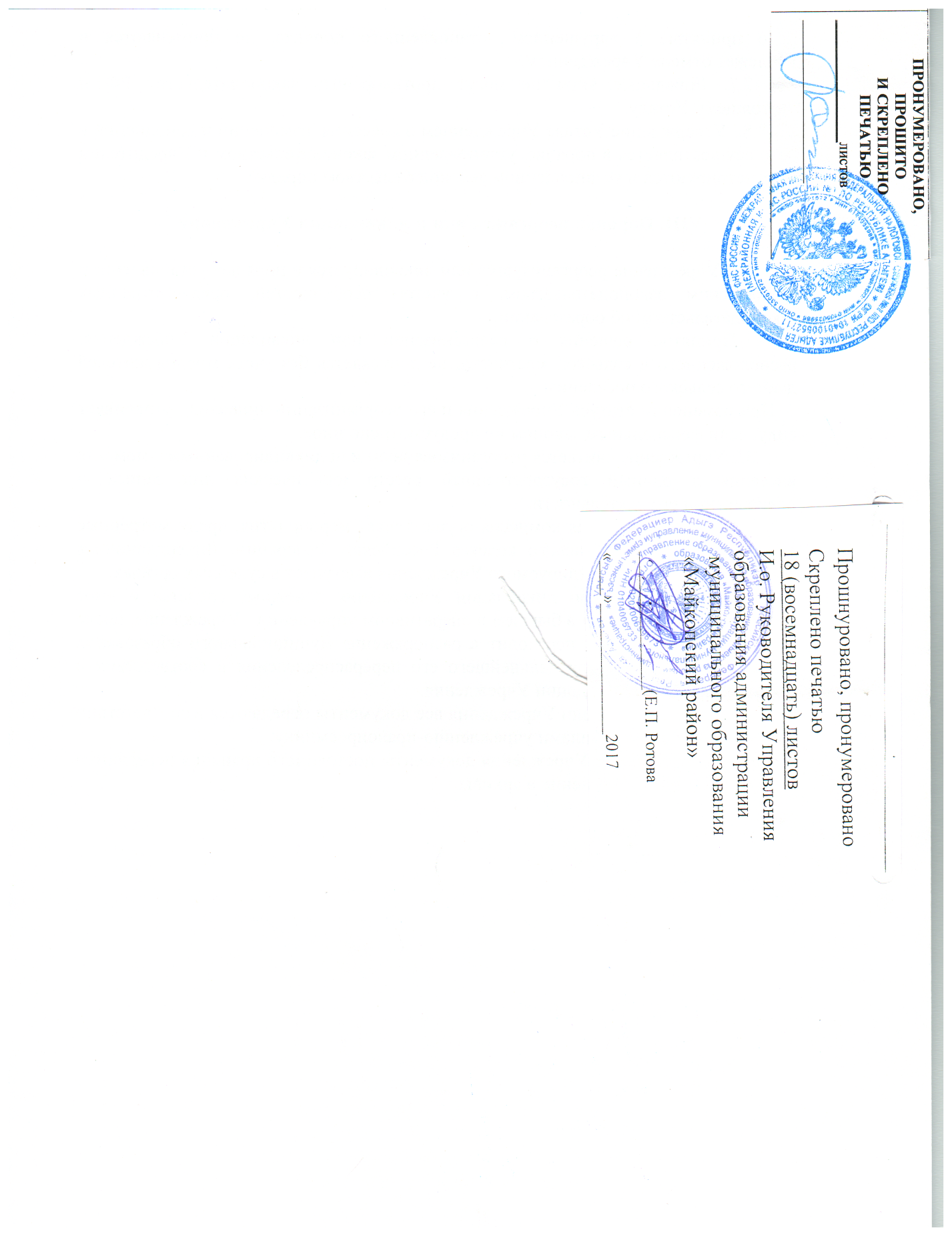 